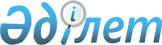 Түпқараған аудандық мәслихатының 2016 жылғы 20 желтоқсандағы №8/65 "2017 - 2019 жылдарға арналған аудандық бюджет туралы" шешіміне өзгерістер енгізу туралыМаңғыстау облысы Түпқараған аудандық мәслихатының 2017 жылғы 17 тамыздағы № 13/110 шешімі. Маңғыстау облысы Әділет департаментінде 2017 жылғы 4 қыркүйекте № 3416 болып тіркелді
      РҚАО-ның ескертпесі.

      Құжаттың мәтінінде түпнұсқаның пунктуациясы мен орфографиясы сақталған.
      Қазақстан Республикасының 2008 жылғы 4 желтоқсандағы Бюджет кодексіне, Қазақстан Республикасының 2001 жылғы 23 қаңтардағы "Қазақстан Республикасындағы жергілікті мемлекеттік басқару және өзін - өзі басқару туралы" Заңына және Маңғыстау облыстық мәслихатының 2017 жылғы 4 тамыздағы №11/136 "Облыстық мәслихаттың 2016 жылғы 8 желтоқсандағы №6/65 "2017 - 2019 жылдарға арналған облыстық бюджет туралы" шешіміне өзгерістер енгізу туралы" шешіміне (нормативтік құқықтық актілерді мемлекеттік тіркеу Тізілімінде №3410 болып тіркелген) сәйкес, Түпқараған аудандық мәслихаты ШЕШІМ ҚАБЫЛДАДЫ: 
      1. Түпқараған аудандық мәслихатының 2016 жылғы 20 желтоқсандағы №8/65 "2017 - 2019 жылдарға арналған аудандық бюджет туралы" шешіміне (нормативтік құқықтық актілерді мемлекеттік тіркеу Тізілімінде №3231 болып тіркелген, 2017 жылғы 17 қаңтарда Қазақстан Республикасы нормативтік құқықтық актілерінің эталондық бақылау банкінде жарияланған) келесідей өзгерістер енгізілсін:
      көрсетілген шешімнің 1 тармағы жаңа редакцияда жазылсын:
      "1. 2017 - 2019 жылдарға арналған аудандық бюджет қосымшаға сәйкес, оның ішінде 2017 жылға келесідей көлемдерде бекітілсін:
      1) кірістер – 6 326 795,1 мың теңге, оның ішінде: 
      салықтық түсімдер – 5 230 677,7 мың теңге; 
      салықтық емес түсімдер – 13 493,4 мың теңге; 
      негізгі капиталды сатудан түсетін түсімдер – 94 374,0 мың теңге; 
      трансферттер түсімдері – 988 250,0 мың теңге;
      2) шығындар – 6 419 900,1 мың теңге;
      3) таза бюджеттік кредиттеу – 1 474 713,9 мың теңге, оның ішінде:
      бюджеттік кредиттер – 1 484 074,0 мың теңге; 
      бюджеттік кредиттерді өтеу – 9 360,1 мың теңге; 
      4) қаржы активтерімен жасалатын операциялар бойынша сальдо - 
      0 теңге, оның ішінде: 
      қаржы активтерін сатып алу - 0 теңге; 
      мемлекеттің қаржы активтерін сатудан түсетін түсімдер - 0 теңге;
      5) бюджет тапшылығы (профициті) –1 567 818,9 мың теңге;
      6) бюджет тапшылығын қаржыландыру (профицитін пайдалану) -
      1 567 818,9 мың теңге, оның ішінде: 
      қарыздар түсімі – 1 484 074,0 мың теңге;
      қарыздарды өтеу – 7 909,8 мың теңге;
      бюджет қаражатының пайдаланылатын қалдықтары – 91 654,7 мың теңге.".
      Көрсетілген шешімнің 1 қосымшасы осы шешімнің қосымшасына сәйкес жаңа редакцияда жазылсын.
      2. "Түпқараған аудандық мәслихатының аппараты" мемлекеттік мекемесі (аппарат басшысы А.Ізбен) осы шешімнің әділет органдарында мемлекеттік тіркелуін, оның Қазақстан Республикасы нормативтік құқықтық актілерінің эталондық бақылау банкі мен бұқаралық ақпарат құралдарында ресми жариялануын қамтамасыз етсін. 
      3. Осы шешімнің орындалуын бақылау Түпқараған аудандық мәслихатының бюджет мәселелері жөніндегі тұрақты комиссиясына (комиссия төрағасы Озгамбаев К.) жүктелсін.
      4. Осы шешім 2017 жылдың 1 қаңтарынан бастап қолданысқа енгізіледі.
       "КЕЛІСІЛДІ"
      "Түпқараған аудандық экономика
       және қаржы бөлімі" мемлекеттік
      мекемесінің басшысының міндетін
      атқарушы 
       А.Исатаева
      17 тамыз 2017 жыл 2017 жылға арналған аудандық бюджет
					© 2012. Қазақстан Республикасы Әділет министрлігінің «Қазақстан Республикасының Заңнама және құқықтық ақпарат институты» ШЖҚ РМК
				
      Сессия төрағасы

Р.Рысмұхамбетов

      Аудандық мәслихат хатшысы

А.Досанова
Түпқараған аудандық мәслихатының 2017 жылғы 17 тамыздағы №13/110 шешіміне қосымша
Санаты
Сыныбы
Ішкі сыныбы
Атауы
Сомасы, мың теңге
 1. КIРIСТЕР
6 326 795,1
1
Салықтық түсiмдер
5 230 677,7
1
Табыс салығы
534 425,0
2
Жеке табыс салығы
534 425,0
3
Әлеуметтiк салық
425 124,0
1
Әлеуметтiк салық
425 124,0
4
Меншiкке салынатын салықтар
4 092 189,7
1
Мүлiкке салынатын салықтар
3 979 608,7
3
Жер салығы
60 351,0
4
Көлiк кұралдарына салынатын салық
51 833,0
5
Бiрыңғай жер салығы
397,0
5
Тауарларға, жұмыстарға және қызметтерге салынатын iшкi салықтар
172 434,0
2
Акциздер
3 183,0
3
Табиғи және басқа да ресурстарды пайдаланғаны үшiн түсетiн түсiмдер
147 109,0
4
Кәсiпкерлiк және кәсiби қызметтi жүргiзгенi үшiн алынатын алымдар
21 981,0
5
Ойын бизнесіне салық
161,0
7
Басқа да салықтар 
88,0
1
Басқа да салықтар 
88,0
8
Заңдық маңызы бар әрекеттерді жасағаны және (немесе) оған уәкілеттігі бар мемлекеттік органдар немесе лауазымды адамдар құжаттар бергені үшін алынатын міндетті төлемдер
6 417,0
2
Салықтық емес түсiмдер
13 493,4
1
Мемлекеттік меншіктен түсетін кірістер
7 406,4
1
Мемлекеттік кәсіпорындардың таза кірісі бөлігінің түсімдері
739,0
5
Мемлекет меншігіндегі мүлікті жалға беруден түсетін кірістер
6 657,0
7
Мемлекеттік бюджеттен берілген кредиттер бойынша сыйақылар
10,4
4
Мемлекеттік бюджеттен қаржыландырылатын, сондай-ақ Қазақстан Республикасы Ұлттық Банкінің бюджетінен (шығыстар сметасынан) ұсталатын және қаржыландырылатын мемлекеттік мекемелер салатын айыппұлдар, өсімпұлдар, санкциялар, өндіріп алулар
97,0
1
Мұнай секторы ұйымдарынан түсетін түсімдерді қоспағанда, мемлекеттік бюджеттен қаржыландырылатын, сондай-ақ Қазақстан Республикасы Ұлттық Банкінің бюджетінен (шығыстар сметасынан) қамтылатын және қаржыландырылатын мемлекеттік мекемелер салатын айыппұлдар, өсімпұлдар, санкциялар, өндіріп алулар
97,0
6
Басқа да салықтық емес түсiмдер
5 990,0
7
Бұрын жергілікті бюджеттен алынған, пайдаланылмаған қаражаттардың қайтарылуы
65,0
9
Басқа да салықтық емес түсiмдер
5 925,0
3
Негізгі капиталды сатудан түсетін түсімдер
94 374,0
1
Мемлекеттік мекемелерге бекітілген мемлекеттік мүлікті сату
2 700,0
3
Азаматтарға пәтерлер сатудан түсетін түсімдер
2 700,0
3
Жердi және материалдық емес активтердi сату
91 674,0
1
Жер учаскелерін сатудан түсетін түсімдер
88 255,0
2
Жер учаскелерін жалдау құқығын сатқаны үшін төлем
3 419,0
4
Трансферттердiң түсiмдерi
988 250,0
2
Мемлекеттiк басқарудың жоғары тұрған органдарынан түсетiн трансферттер
988 250,0
2
Облыстық бюджеттен түсетiн трансферттер
988 250,0
Функцио-налдық топ
Бюджет-тік бағдар-ламалар әкімшісі
Бағдар-лама
Атауы
Сомасы, мың теңге
2. ШЫҒЫНДАР
6 419 900,1
1
Жалпы сипаттағы мемлекеттiк қызметтер
461 621,8
112
Аудан (облыстық маңызы бар қала) мәслихатының аппараты
20 768,0
001
Аудан (облыстық маңызы бар қала) мәслихатының қызметiн қамтамасыз ету жөніндегі қызметтер 
19 888,0
003
Мемлекеттік органның күрделі шығыстары
880,0
122
Аудан (облыстық маңызы бар қала) әкiмінің аппараты 
92 771,0
001
Аудан (облыстық маңызы бар қала) әкiмінің қызметiн қамтамасыз ету жөніндегі қызметтер
91 371,0
003
Мемлекеттік органның күрделі шығыстары
850,0
009
Ведомстволық бағыныстағы мемлекеттік мекемелерінің және ұйымдарының күрделі шығыстары
550,0
123
Форт-Шевченко қаласы әкімінің аппараты
19 660,0
001
Форт-Шевченко қаласы әкімінің қызметін қамтамасыз ету жөніндегі қызметтер
19 660,0
123
Ақшұқыр ауылы әкімінің аппараты
24 128,0
001
Ақшұқыр ауылы әкімінің қызметін қамтамасыз ету жөніндегі қызметтер
24 128,0
123
Баутин ауылы әкімінің аппараты
22 736,0
001
Баутин ауылы әкімінің қызметін қамтамасыз ету жөніндегі қызметтер
21 100,0
032
Ведомстволық бағыныстағы мемлекеттік мекемелерінің және ұйымдарының күрделі шығыстары
1 636,0
123
Қызылөзен ауылы әкімінің аппараты
13 213,8
001
Қызылөзен ауылы әкімінің қызметін қамтамасыз ету жөніндегі қызметтер
13 213,8
123
Таушық ауылы әкімінің аппараты
17 660,0
001
Таушық ауылы әкімінің қызметін қамтамасыз ету жөніндегі қызметтер
16 660,0
032
Ведомстволық бағыныстағы мемлекеттік мекемелерінің және ұйымдарының күрделі шығыстары
1 000,0
123
Сайын Шапағатов ауылдық округі әкімінің аппараты
25 317,0
001
Сайын Шапағатов ауылдық округі әкімінің қызметін қамтамасыз ету жөніндегі қызметтер
18 857,0
022
Мемлекеттік органның күрделі шығыстары
6 460,0
459
Ауданның (облыстық маңызы бар қаланың ) экономика және қаржы бөлімі
170,0
003
Салық салу мақсатында мүлікті бағалауды жүргізу
140,0
010
Жекешелендіру, коммуналдық меншікті басқару, жекешелендіруден кейінгі қызмет және осыған байланысты дауларды реттеу
30,0
458
Ауданның (облыстық маңызы бар қаланың ) тұрғын үй-коммуналдық шаруашылығы, жолаушылар көлігі және автомобиль жолдары бөлімі
135 078,0
001
Жергілікті деңгейде тұрғын үй-коммуналдық шаруашылығы, жолаушылар көлігі және автомобиль жолдары саласындағы мемлекеттік саясатты іске асыру жөніндегі қызметтер
85 078,0
067
Ведомстволық бағыныстағы мемлекеттік мекемелерінің және ұйымдарының күрделі шығыстары
50 000,0
459
Ауданның (облыстық маңызы бар қаланың ) экономика және қаржы бөлімі
34 642,0
001
Ауданның (облыстық маңызы бар қаланың) экономикалық саясатын қалыптастыру мен дамыту, мемлекеттік жоспарлау, бюджеттік атқару және коммуналдық меншігін басқару саласындағы мемлекеттік саясатты іске асыру жөніндегі қызметтер
33 142,0
015
Мемлекеттік органның күрделі шығыстары
1 500,0
486
Ауданның (облыстық маңызы бар қаланың) жер қатынастары, сәулет және қала құрылысы бөлімі
18 823,0
001
Жергілікті деңгейде жер қатынастары, сәулет және қала құрылысын реттеу саласындағы мемлекеттік саясатты іске асыру жөніндегі қызметтер
18 823,0
494
Ауданның (облыстық маңызы бар қаланың) кәсіпкерлік және өнеркәсіп бөлімі
14 985,0
001
Жергілікті деңгейде кәсіпкерлікті және өнеркәсіпті дамыту саласындағы мемлекеттік саясатты іске асыру жөніндегі қызметтер
14 985,0
801
Ауданның (облыстық маңызы бар қаланың) жұмыспен қамту, әлеуметтік бағдарламалар және азаматтық хал актілерін тіркеу бөлімі
21 670,0
001
Жергілікті деңгейде жұмыспен қамту, әлеуметтік бағдарламалар және азаматтық хал актілерін тіркеу саласындағы мемлекеттік саясатты іске асыру жөніндегі қызметтер
21 670,0
2
Қорғаныс 
11 556,0
122
Аудан (облыстық маңызы бар қала) әкiмінің аппараты 
11 556,0
005
Жалпыға бірдей әскери міндетті атқару шеңберіндегі іс-шаралар
11 556,0
4
Бiлiм беру
3 191 260,2
123
Форт-Шевченко қаласы әкімінің аппараты
39 454,0
041
Мектепке дейінгі білім беру ұйымдарында мемлекеттік білім беру тапсырысын іске асыру
39 454,0
123
Қызылөзен ауылы әкімінің аппараты
22 341,0
041
Мектепке дейінгі білім беру ұйымдарында мемлекеттік білім беру тапсырысын іске асыру
22 341,0
123
Ақшұқыр ауылы әкімінің аппараты
218 946,0
004
Мектепке дейінгі тәрбие мен оқыту ұйымдарының қызметін қамтамасыз ету
52 212,0
041
Мектепке дейінгі білім беру ұйымдарында мемлекеттік білім беру тапсырысын іске асыру
166 734,0
123
Сайын Шапағатов ауылдық округі әкімінің аппараты
72 581,0
041
Мектепке дейінгі білім беру ұйымдарында мемлекеттік білім беру тапсырысын іске асыру
72 581,0
123
Баутин ауылы әкімінің аппараты
101 342,0
004
Мектепке дейінгі тәрбие мен оқыту ұйымдарының қызметін қамтамасыз ету
60 364,0
041
Мектепке дейінгі білім беру ұйымдарында мемлекеттік білім беру тапсырысын іске асыру
40 978,0
123
Таушық ауылы әкімінің аппараты
51 213,0
004
Мектепке дейінгі тәрбие мен оқыту ұйымдарының қызметін қамтамасыз ету
51 213,0
464
Ауданның (облыстық маңызы бар қаланың) білім бөлімі
172 496,0
009
Мектепке дейінгі тәрбие мен оқыту ұйымдарының қызметін қамтамасыз ету
110 145,0
040
Мектепке дейінгі білім беру ұйымдарында мемлекеттік білім беру тапсырысын іске асыру
62 351,0
123
Баутин ауылы әкімінің аппараты
40 000,0
005
Ауылдық жерлерде балаларды мектепке дейін тегін алып баруды және кері алып келуді ұйымдастыру
40 000,0
123
Сайын Шапағатов ауылдық округі әкімінің аппараты
29 854,0
005
Ауылдық жерлерде балаларды мектепке дейін тегін алып баруды және кері алып келуді ұйымдастыру
29 854,0
123
Ақшұқыр ауылы әкімінің аппараты
35 466,2
005
Ауылдық жерлерде балаларды мектепке дейін тегін алып баруды және кері алып келуді ұйымдастыру
35 466,2
464
Ауданның (облыстық маңызы бар қаланың) білім бөлімі
2 145 482,0
003
Жалпы бiлiм беру
1 958 982,0
006
Балаларға қосымша білім беру 
186 500,0
802
Ауданның (облыстық маңызы бар қаланың) мәдениет, дене шынықтыру және спорт бөлімі
94 175,0
017
Балалар мен жасөспірімдерге спорт бойынша қосымша білім беру
94 175,0
464
Ауданның (облыстық маңызы бар қаланың) білім бөлімі
167 910,0
001
Жергілікті деңгейде білім беру саласындағы мемлекеттік саясатты іске асыру жөніндегі қызметтер
22 751,0
005
Ауданның (облыстық маңызы бар қаланың) мемлекеттік білім беру мекемелері үшін оқулықтар мен оқу-әдiстемелiк кешендерді сатып алу және жеткізу
81 331,0
007
Аудандық (қалалық) ауқымдағы мектеп олимпиадаларын және мектептен тыс іс-шараларды өткiзу
5 340,0
012
Мемлекеттік органның күрделі шығыстары 
1 573,0
015
Жетім баланы (жетім балаларды) және ата-аналарының қамқорлығынсыз қалған баланы (балаларды) күтіп-ұстауға қамқоршыларға (қорғаншыларға) ай сайынғы ақшалай қаражат төлемі
4 084,0
067
Ведомстволық бағыныстағы мемлекеттік мекемелерінің және ұйымдарының күрделі шығыстары
52 831,0
6
Әлеуметтiк көмек және әлеуметтiк қамсыздандыру
238 074,0
464
Ауданның (облыстық маңызы бар қаланың) білім бөлімі
5 985,0
030
Патронат тәрбиешілерге берілген баланы (балаларды) асырап бағу 
5 985,0
801
Ауданның (облыстық маңызы бар қаланың) жұмыспен қамту, әлеуметтік бағдарламалар және азаматтық хал актілерін тіркеу бөлімі 
8 423,0
010
Мемлекеттік атаулы әлеуметтік көмек
890,0
016
18 жасқа дейінгі балаларға мемлекеттік жәрдемақылар
2 881,0
025
"Өрлеу" жобасы бойынша келісілген қаржылай көмекті енгізу
4 652,0
123
Форт-Шевченко қаласы әкімінің аппараты
915,0
003
Мұқтаж азаматтарға үйінде әлеуметтік көмек көрсету
915,0
123
Ақшұқыр ауылы әкімінің аппараты
2 769,0
003
Мұқтаж азаматтарға үйінде әлеуметтік көмек көрсету
2 769,0
123
Сайын Шапағатов ауылдық округі әкімінің аппараты
1 065,0
003
Мұқтаж азаматтарға үйінде әлеуметтік көмек көрсету
1 065,0
123
Баутин ауылы әкімінің аппараты
3 460,0
003
Мұқтаж азаматтарға үйінде әлеуметтік көмек көрсету
3 460,0
123
Қызылөзен ауылы әкімінің аппараты
800,0
003
Мұқтаж азаматтарға үйінде әлеуметтік көмек көрсету
800,0
123
Таушық ауылы әкімінің аппараты
826,0
003
Мұқтаж азаматтарға үйінде әлеуметтік көмек көрсету
826,0
801
Ауданның (облыстық маңызы бар қаланың) жұмыспен қамту, әлеуметтік бағдарламалар және азаматтық хал актілерін тіркеу бөлімі 
212 142,0
004
Жұмыспен қамту бағдарламасы
43 658,0
006
Ауылдық жерлерде тұратын денсаулық сақтау, білім беру, әлеуметтік қамтамасыз ету, мәдениет, спорт және ветеринар мамандарына отын сатып алуға Қазақстан Республикасының заңнамасына сәйкес әлеуметтік көмек көрсету
7 260,0
007
Тұрғын үй көмегін көрсету
150,0
009
Үйден тәрбиеленіп оқытылатын мүгедек балаларды материалдық қамтамасыз ету
1 362,0
011
Жергілікті өкілетті органдардың шешімі бойынша мұқтаж азаматтардың жекелеген топтарына әлеуметтік көмек
124 810,0
014
Мұқтаж азаматтарға үйде әлеуметтiк көмек көрсету
1 788,0
050
Қазақстан Республикасында мүгедектердің құқықтарын қамтамасыз ету және өмір сүру сапасын жақсарту жөніндегі 2012-2018 жылдарға арналған іс-шаралар жоспарын іске асыру
18 858,0
023
Жұмыспен қамту орталықтарының қызметін қамтамасыз ету
14 256,0
458
Ауданның (облыстық маңызы бар қаланың ) тұрғын үй-коммуналдық шаруашылығы, жолаушылар көлігі және автомобиль жолдары бөлімі
689,0
050
Қазақстан Республикасында мүгедектердің құқықтарын қамтамасыз ету және өмір сүру сапасын жақсарту жөніндегі 2012-2018 жылдарға арналған іс-шаралар жоспарын іске асыру
689,0
801
Ауданның (облыстық маңызы бар қаланың) жұмыспен қамту, әлеуметтік бағдарламалар және азаматтық хал актілерін тіркеу бөлімі 
1 000,0
018
Жәрдемақыларды және басқа да әлеуметтік төлемдерді есептеу, төлеу мен жеткізу бойынша қызметтерге ақы төлеу
1 000,0
7
Тұрғын үй-коммуналдық шаруашылық
1 711 083,0
458
Ауданның (облыстық маңызы бар қаланың ) тұрғын үй-коммуналдық шаруашылығы, жолаушылар көлігі және автомобиль жолдары бөлімі
5 420,0
033
Инженерлік-коммуникациялық инфрақұрылымды жобалау, дамыту және (немесе) жайластыру
5 420,0
467
Ауданның (облыстық маңызы бар қаланың) құрылыс бөлімі
1 251 572,0
004
Инженерлік-коммуникациялық инфрақұрылымды жобалау, дамыту және (немесе) жайластыру
1 140 285,0
058
Елді мекендердегі сумен жабдықтау және су бұру жүйелерін дамыту
111 287,0
123
Ақшұқыр ауылы әкімінің аппараты
46 655,0
008
Елді мекендердегі көшелерді жарықтандыру
46 655,0
123
Сайын Шапағатов ауылдық округі әкімінің аппараты
70 927,0
008
Елді мекендердегі көшелерді жарықтандыру
70 927,0
458
Ауданның (облыстық маңызы бар қаланың ) тұрғын үй-коммуналдық шаруашылығы, жолаушылар көлігі және автомобиль жолдары бөлімі
336 509,0
015
Елдi мекендердегі көшелердi жарықтандыру
105 748,0
016
Елдi мекендердiң санитариясын қамтамасыз ету
229 761,0
018
Елдi мекендердi абаттандыру және көгалдандыру
1 000,0
8
Мәдениет, спорт, туризм және ақпараттық кеңістiк
219 234,0
123
Ақшұқыр ауылы әкімінің аппараты
19 290,0
006
Жергілікті деңгейде мәдени-демалыс жұмыстарын қолдау
19 290,0
123
Қызылөзен ауылы әкімінің аппараты
13 500,0
006
Жергілікті деңгейде мәдени-демалыс жұмыстарын қолдау
13 500,0
123
Таушық ауылы әкімінің аппараты
12 500,0
006
Жергілікті деңгейде мәдени-демалыс жұмыстарын қолдау
12 500,0
467
Ауданның (облыстық маңызы бар қаланың) құрылыс бөлімі
8 428,0
011
Мәдениет объектілерін дамыту
8 428,0
802
Ауданның (облыстық маңызы бар қаланың) мәдениет, дене шынықтыру және спорт бөлімі
61 190,0
005
Мәдени-демалыс жұмысын қолдау
47 041,0
006
Ұлттық және бұқаралық спорт түрлерін дамыту
4 498,0
007
Аудандық (облыстық маңызы бар қалалық) деңгейде спорттық жарыстар өткізу
5 182,0
008
Әртүрлi спорт түрлерi бойынша аудан (облыстық маңызы бар қала) құрама командаларының мүшелерiн дайындау және олардың облыстық спорт жарыстарына қатысуы
4 469,0
470
Аудандық (облыстық маңызы бар қаланың) ішкі саясат және тілдерді дамыту бөлімі
3 893,0
005
Мемлекеттік ақпараттық саясат жүргізу жөніндегі қызметтер
3 893,0
802
Ауданның (облыстық маңызы бар қаланың) мәдениет, дене шынықтыру және спорт бөлімі
33 087,0
004
Аудандық (қалалық) кітапханалардың жұмыс істеуі
33 087,0
467
Ауданның (облыстық маңызы бар қаланың) құрылыс бөлімі
10 092,0
023
Туризм объектілерін дамыту
10 092,0
470
Аудандық (облыстық маңызы бар қаланың) ішкі саясат және тілдерді дамыту бөлімі
40 098,0
001
Жергілікті деңгейде ақпарат, мемлекеттілікті нығайту және азаматтардың әлеуметтік оптимизімін қалыптастыру саласындағы мемлекеттік саясатты іске асыру жөніндегі қызметтер
20 748,0
004
Жастар саясаты саласында іс-шараларды іске асыру 
19 350,0
802
Ауданның (облыстық маңызы бар қаланың) мәдениет, дене шынықтыру және спорт бөлімі
17 156,0
001
Жергілікті деңгейде мәдениет, дене шынықтыру және спорт саласында мемлекеттік саясатты іске асыру жөніндегі қызметтер
16 806,0
003
Мемлекеттік органның күрделі шығыстары
350,0
10
Ауыл, су, орман, балық шаруашылығы, ерекше қорғалатын табиғи аумақтар, қоршаған ортаны және жануарлар дүниесін қорғау, жер қатынастары
66 676,0
459
Ауданның (облыстық маңызы бар қаланың) экономика және қаржы бөлімі
13 240,0
099
Мамандарға әлеуметтік қолдау көрсету жөніндегі шараларды іске асыру
13 240,0
474
Ауданның (облыстық маңызы бар қаланың) ауыл шаруашылығы және ветеринария бөлімі
53 436,0
001
Жергілікті деңгейде ауыл шаруашылығы және ветеринария саласындағы мемлекеттік саясатты іске асыру жөніндегі қызметтер
50 226,0
007
Қаңғыбас иттер мен мысықтарды аулауды және жоюды ұйымдастыру
3 210,0
11
Өнеркәсіп, сәулет, қала құрылысы және құрылыс қызметі
23 656,0
467
Ауданның (облыстық маңызы бар қаланың) құрылыс бөлімі
23 656,0
001
Жергілікті деңгейде құрылыс саласындағы мемлекеттік саясатты іске асыру жөніндегі қызметтер
23 656,0
12
Көлiк және коммуникация
474 590,0
458
Ауданның (облыстық маңызы бар қаланың ) тұрғын үй-коммуналдық шаруашылығы, жолаушылар көлігі және автомобиль жолдары бөлімі
474 590,0
022
Көлік инфрақұрылымын дамыту
14 461,0
023
Автомобиль жолдарының жұмыс істеуін қамтамасыз ету
42 327,0
045
Аудандық маңызы бар автомобиль жолдарын және елді-мекендердің көшелерін күрделі және орташа жөндеу
417 802,0
13
Басқалар
10 000,0
459
Ауданның (облыстық маңызы бар қаланың) экономика және қаржы бөлімі
10 000,0
012
Ауданның (облыстық маңызы бар қаланың) жергілікті атқарушы органының резерві 
10 000,0
14
Борышқа қызмет көрсету
10,4
459
Ауданның (облыстық маңызы бар қаланың) экономика және қаржы бөлімі
10,4
021
Жергілікті атқарушы органдардың облыстық бюджеттен қарыздар бойынша сыйақылар мен өзге де төлемдерді төлеу бойынша борышына қызмет көрсету
10,4
15
Трансферттер
12 138,7
459
Ауданның (облыстық маңызы бар қаланың) экономика және қаржы бөлімі
12 138,7
006
Нысаналы пайдаланылмаған (толық пайдаланылмаған) трансферттерді қайтару
9 638,7
051
Жергілікті өзін-өзі басқару органдарына берілетін трансферттер
2 500,0
3. ТАЗА БЮДЖЕТТІК КРЕДИТТЕУ
1 474 713,9
Бюджеттік кредиттер
1 484 074,0
7
Тұрғын үй-коммуналдық шаруашылық
1 450 039,0
458
Ауданның (облыстық маңызы бар қаланың ) тұрғын үй-коммуналдық шаруашылығы, жолаушылар көлігі және автомобиль жолдары бөлімі
1 450 039,0
053
Жылу, сумен жабдықтау және су бұру жүйелерін реконструкция және құрылыс үшін кредит беру
1 450 039,0
10
Ауыл, су, орман, балық шаруашылығы, ерекше қорғалатын табиғи аумақтар, қоршаған ортаны және жануарлар дүниесін қорғау, жер қатынастары
34 035,0
459
Ауданның (облыстық маңызы бар қаланың) экономика және қаржы бөлімі
34 035,0
018
Мамандарды әлеуметтік қолдау шараларын іске асыру үшін бюджеттік кредиттер
34 035,0
5
Бюджеттік кредиттерді өтеу
9 360,1
01
Бюджеттік кредиттерді өтеу
9 360,1
1
Мемлекеттік бюджеттен берілген бюджеттік кредиттерді өтеу
9 360,1
4. ҚАРЖЫ АКТИВТЕРІМЕН ОПЕРАЦИЯЛАР БОЙЫНША САЛЬДО
0,0
Қаржы активтерін сатып алу 
0,0
Мемлекеттік қаржы активтерін сатудан түсетін түсімдер
0,0
5. БЮДЖЕТ ТАПШЫЛЫҒЫ (ПРОФИЦИТ)
-1 567 818,9
6. БЮДЖЕТ ТАПШЫЛЫҒЫН (ПРОФИЦИТІН ҚОЛДАНУ) ҚАРЖЫЛАНДЫРУ
1 567 818,9
7
Қарыздар түсімдері
1 484 074,0
01
Мемлекеттік ішкі қарыздар 
1 484 074,0
2
Қарыз алу келісім-шарттары
1 484 074,0
16
Қарыздарды өтеу
7 909,8
459
Ауданның (облыстық маңызы бар қаланың) экономика және қаржы бөлімі
7 909,8
005
Жергілікті атқарушы органның жоғары тұрған бюджет алдындағы борышын өтеу
7 909,8
8
Бюджет қаражатының пайдаланылатын қалдықтары
91 654,7
01
Бюджет қаражаты қалдықтары
91 654,7
1
Бюджет қаражатының бос қалдықтары
91 654,7